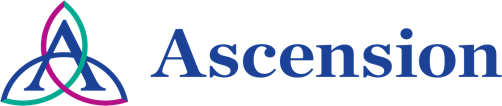 Continuing Education/Continuing Medical Education (CE/CME)PMCH Pediatric Specialty Lecture SeriesWHEN:		February 7, 2023 — 7:00 AMPresentation purpose:A pediatric specialist will provide important information to attendees to increase their knowledge of a condition/topic if they should come across it in the pediatric population. Attendees will have a better understand these conditions, treatment options, and when to include a pediatric specialist in the treatment team.Information to join PMCH Pediatric Specialty Lecture Series.pdfLearning objectives:1 Discuss the pathophysiology of physiologic impact of the condition/topic presented.2 Identify care improvement strategies related to the condition/topic presented3 Provide early recognition of the need for specialty consultation and involvement for the condition/topic presented.Target audience:This activity is designed for the interdisciplinary audience including the following:Specialties: PediatricsProfessions: Physician, Non-Physician, Psychologists, Nurse, Advanced Practice NurseAccreditationIn support of improving patient care, Ascension is jointly accredited by the Accreditation Council for Continuing Medical Education (ACCME), the Accreditation Council for Pharmacy Education (ACPE), and the American Nurses Credentialing Center (ANCC), to provide continuing education for the healthcare team.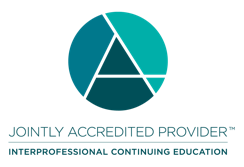 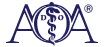 Credit designation: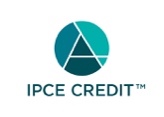 This activity was planned by and for the healthcare team, and learners will receive 1.00 IPCE credit(s) for learning and change.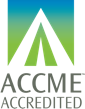 Ascension designates this Live Activity for a maximum of 1.00 AMA PRA Category 1 Credit(s)™. Physicians should claim only the credit commensurate with the extent of their participation in the activity.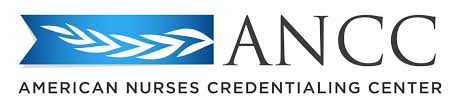 This activity is awarded 1.00 ANCC contact hour(s). (based on 60 minutes per contact hour)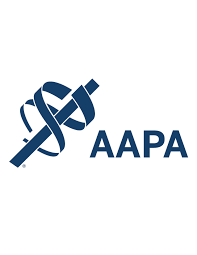 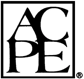 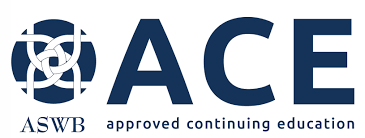 As a Jointly Accredited Organization, Ascension is approved to offer social work continuing education by the Association of Social Work Boards (ASWB) Approved Continuing Education (ACE) program. Organizations, not individual courses, are approved under this program. State and provincial regulatory boards have the final authority to determine whether an individual course may be accepted for continuing education credit. Ascension maintains responsibility for this course.  Social workers completing this course receive 1.00 continuing education credits.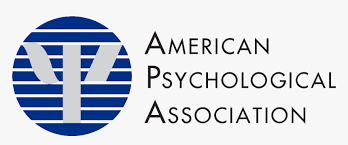 Continuing Education (CE) credits for psychologists are provided through the co-sponsorship of the American Psychological Association (APA) Office of Continuing Education in Psychology (CEP). The APA CEP Office maintains responsibility for the content of the programs.Faculty/Course Director/Planners:Ascension has selected all faculty participating in this activity. It is the policy of Ascension that all CE/CME planning committees, faculty, authors, editors, and staff disclose relationships with commercial interests upon nomination or invitation of participation. Disclosure documents are reviewed for potential conflicts of interest and if relevant, they are resolved prior to confirmation of participation. Only those participants who have no conflict of interest or who agreed to an identified resolution process prior to their participation were involved in this activity.Conflict of Interest:In accordance with the ACCME Standards for Commercial Support, it is the policy of Ascension to ensure balance, independence, objectivity and scientific rigor in all CE/CME activities.Full disclosure of conflicts and conflict resolution will be made in writing via handout materials or syllabus.Commercial Support:No commercial interest was received for this CE/CME activity.Name of individualIndividual's role in activityName of Ineligible Company(s) / Nature of Relationship(s)Tiffany Horn, Ed.D.,MHAActivity CoordinatorNothing to disclose - 03/15/2022Valarie Millard-Combs, MS, RRT, Kappa Delta Pi Honor SocietyAllied Health PlannerNothing to disclose - 10/18/2022Sally Stroud,, NPNurse PlannerNothing to disclose - 09/13/2022Maria Del Rio, MDPhysician PlannerSandy Bowersox, PhDPsychologist PlannerNothing to disclose - 08/26/2022Katherine Kemmerlin, LCSWSocial Work PlannerNothing to disclose - 09/13/2022